32η ΠΡΟΣΚΛΗΣΗ ΣΥΓΚΛΗΣΗΣ ΟΙΚΟΝΟΜΙΚΗΣ ΕΠΙΤΡΟΠΗΣΚαλείστε να προσέλθετε σε τακτική συνεδρίαση της Οικονομικής Επιτροπής, που θα διεξαχθεί στο Δημοτικό Κατάστημα την 17η του μηνός Αυγούστου έτους 2023, ημέρα Πέμπτη και ώρα 12:00 για την συζήτηση και λήψη αποφάσεων στα παρακάτω θέματα της ημερήσιας διάταξης, σύμφωνα με τις σχετικές διατάξεις του άρθρου 75 Ν.3852/10, όπως αντικαταστάθηκε από το άρθρο 77 του Ν.4555/18 και ισχύει :1. Έγκριση Πρακτικού 3 - κατακύρωση αποτελέσματος για «Δράσεις Ενίσχυσης της μικροκινητικότητας στο Δήμο Τρικκαίων, Σχεδιασμός & Εγκατάσταση συστήματος κοινόχρηστων ηλεκτρικών ποδηλάτων»2. Έγκριση του πρακτικού φανερής επαναληπτικής  πλειοδοτικής δημοπρασίας για την παραχώρηση της χρήσης του χώρου που προορίζεται για την εγκατάσταση και λειτουργία ψυχαγωγικών παιδειών (ΛΟΥΝΑ ΠΑΡΚ) στην εμποροπανήγυρη 20233. Έγκριση των πρακτικών φανερής πλειοδοτικής δημοπρασίας για την παραχώρηση της χρήσης του δικαιώματος  κατασκευής παραγκών και παροχής ηλεκτρικού ρεύματος στην εμποροπανήγυρη έτους 2023Πίνακας Αποδεκτών	ΚΟΙΝΟΠΟΙΗΣΗ	ΤΑΚΤΙΚΑ ΜΕΛΗ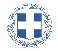 ΕΛΛΗΝΙΚΗ ΔΗΜΟΚΡΑΤΙΑ
ΝΟΜΟΣ ΤΡΙΚΑΛΩΝΔΗΜΟΣ ΤΡΙΚΚΑΙΩΝΔ/ΝΣΗ ΔΙΟΙΚΗΤΙΚΩΝ ΥΠΗΡΕΣΙΩΝΤΜΗΜΑ ΔΙΟΙΚΗΤΙΚΗΣ ΥΠΟΣΤΗΡΙΞΗΣΓραμματεία Οικονομικής ΕπιτροπήςΤρίκαλα, 11 Αυγούστου 2023
Αριθ. Πρωτ. : 37726ΠΡΟΣ :  1.Τα μέλη της ΟικονομικήςΕπιτροπής (Πίνακας Αποδεκτών)(σε περίπτωση κωλύματος παρακαλείσθε να ενημερώσετε τον αναπληρωτή σας).Η Πρόεδρος της Οικονομικής ΕπιτροπήςΣοφία ΑλεστάΑντιδήμαρχος Βαβύλης Στέφανος Σακκάς Νικόλαος Λάππας Μιχαήλ Λεβέντη-Καρά Ευθυμία Κωτούλας Ιωάννης Λασπάς Αχιλλεύς Ζιώγας ΓεώργιοςΚαϊκης ΓεώργιοςΔήμαρχος & μέλη Εκτελεστικής ΕπιτροπήςΓενικός Γραμματέας  Δ.ΤρικκαίωνΑναπληρωματικά μέλη Ο.Ε. 